Задание№ 8: Дать краткое определение художественных стилей Западной Европы, указать время,привести примеры имён представителей, их произведений.Найти описание картины.Жан Огюст Доминик Энгр, портрет м-ль Ривьер, 1805, Париж, Лувр.Э.Делакруа, «Свобода ведёт народ», 1831, Париж, Лувр.К. Моне, «Дама в саду», 1867, С-Петербург, Государственный Эрмитаж.К. Моне, «Впечатление. Восход солнца», 1873, Париж, музей Мармотан. О. Ренуар, «Девушка с веером», 1881, С-Петербург, Государственный Эрмитаж.К. Моне, «Женщины в саду», 1886, Париж, музей Д”Орсе.К. Моне, «Руанский собор в полдень», 1892, Москва, ГИИИ им. А.С. Пушкина.Теодор Жерико «Плот «Медузы», 1819, Париж, ЛуврГ. Климт «Поцелуй», 1908, галерея Бельведер, Вена.Мелкими мазками краски художник воссоздаёт на холсте игру полуденного солнечного, порождающего множество цветовых оттенков. Трепещут на свету яркие цветы, колеблются длинные тени. Белое платье дамы написано голубым тоном – цветом тени, упавшим на него от жёлтого зонта. Короткое мгновение жизни цветущего сада живёт на этом холсте.Разыгранная художником в этом изысканном холсте музыкальная вариация сияющих цветных пятен лица, причёски, платья, фона, повторенная в развёрнутом веере, складывается в образ мечтательной и нежной, словно прекрасный цветок, девушки. Пространство пейзажа, в котором подчёркнута лёгкая асимметрия, формируют линии деревьев, контуры фигур и цветовые пятна белого, зелёного, голубого, дрожащие тени на земле. Слепящий солнечный свет лишает объёма фигуры, которые превращаются в силуэты. Свобода мазка, ослепительная свежесть палитры, иллюзия света, умиротворённость настроения становятся основными чертами новой живописной манеры. Картина, наделённая неповторимой прелестью атмосферы, кажется необыкновенно декоративной и мажорной. Чувство масштаба, ощущение необъятности и размаха происходящего. Аллегорическая фигура – смысловой центр картины: классический античный профиль, мощный скульптурный торс. Идея свободы как бы зримо воплощается в прекрасную женщину.Прелесть юной модели кажется наиболее выразительной на фоне ясных зеленоватых далей пейзажа и нежного голубого неба. Сказочным кажется этот бескрайний пейзаж, вызывающий ощущение необъятности мира.   Срезанный рамой, в лёгком диагональном смещении, он предстаёт как таинственный фантом прошлого. Полуденное солнце зажигает лёгким золотистым пламенем плоскости фасада, но свечение исходит и как бы изнутри камня.Розовый шар без лучей выплывает из облака, окрашивая небо и залив, отражаясь трепещущей дорожкой на поверхности воды. Влажный туман смягчает силуэты предметов. Кругом всё зыбко, границы между небом и рекой едва уловимы. Ещё минута - утренний туман рассеется, и всё примет другой вид.  На полотне художника нет героя, зато увековечены безымянные люди, страдающие и достойные сочувствия. В композиции картины художник верен традиции классической живописи: все полотно занимает пирамидальная группа скульптурно вылепленных, объемных человеческих тел. Персонажи картины даже в минуты отчаяния сохраняют величие. И лишь страстное движение, которым проникнута вся группа, нарушает равновесие. Композиция картины построена на двух пересекающихся диагоналях, которые должны были подчеркнуть и стремление людей туда, где виднеется спасительный корабль, и стихийное встречное движение ветра, надувшего парус и относящего плот прочь. Резкое освещение сверху контрастно подчеркивает напряжение героев картины.Здесь разнотипные узоры (скручивающиеся спирали, разбегающиеся завитки, россыпи цветов, ленточные арабески, шахматный ритм шахматных прямоугольников) образуют вязь абстрактных мотивов, в разрывах которой проступают фрагменты натуралистически трактованных фигур. 
Ослепительно яркая и эмоциональная картина приобрела огромную известность сразу после своего появления. Тогда же она была куплена правительством Австро-Венгрии. В наши дни считается одним из самых выразительных образов в истории живописи XX века. Обнявшаяся пара, облаченная в мозаичные одежды, изображена на абстрактном золотистом фоне. Напряженность атмосферы усиливается за счет глубокого контраста между натуралистическими и декоративными деталями. Реалистически написанные лица, руки и ноги влюбленных покрыты и окружены плоскостями с абстрактным рисунком, соответствующим фактуре ткани и цветам.   Назовите художника. (вставить имена в пробелы)1. Художник ______________ участвовал в первой французской революции, затем, пережив тяжелый кризис, стал прославлять императора Наполеона так же, как до этого - идеалы свободы римской республики.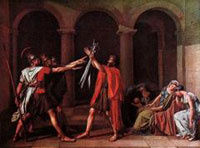  Немецкий живописец _____________  создатель романтического пейзажа. Изображал, как правило, поросшие лесом горы Баварии или пустынное побережье Померании с человеческими фигурами, как бы затерянными среди природы. Подчиняя пейзажные мотивы эффектам рассеянного, таинственного мерцающего или феерически вспыхивающего освещения (чаще лунного, чем солнечного), воплощал стихийную мощь, грозную и почти мистическую беспредельность мироздания, тонкое созвучие сил природы движениям человеческой души, чувство прорыва в неведомое.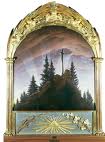 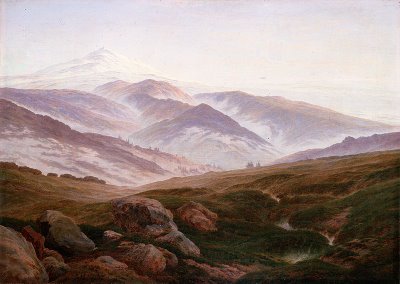 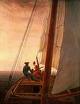  Этот художник первым во французской живописи выразил свойственное романтизму острое чувство конфликтности мира, стремление к воплощению драматических явлений современности и сильных страстей. Ранние произведения художника___________, отразившие героику наполеоновских войн “Офицер конных егерей императорской гвардии, идущий в атаку”, 1812, “Раненый кирасир, покидающий поле боя”, 1814, выделяются эмоциональностью образов, динамичностью композиции и колорита, в котором преобладают темные, оживленные интенсивными цветовыми оттенками тона.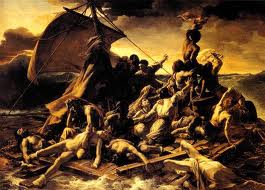 4. Австрийский живописец __________ писал плоскостные, орнаментальные символические картины, портреты, пейзажи в стиле модерн, выполняя их мозаичными цветовыми пятнами. В 1897 году был избран президентом объединения художников и архитекторов «Сецессион». В начале 1900-х он создает ряд картин, в которых доминирует поток орнаментальных ритмов, пробегающих по сильно вытянутому вертикальному формату. 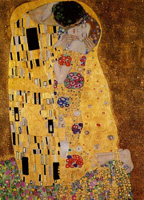 5. Французский художник_________ испанского происхождения, по праву считается основоположником одного из направлений авангардизма – кубизма. В его творчестве можно отметить три наиважнейших периода, которые подарили миру настоящие шедевры: голубой, розовый и период, связанный с зарождением и развитием кубизма.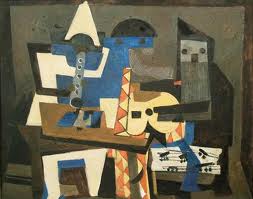 6.
     В связи с негативным отношением художника__________ к феодальной Испании, в его произведениях начинают нарастать черты трагизма: появляется смелость художественного языка, пронзительная выразительность штрихов и линий, контрастов тени и света, объединение реальности и гротеска, фантастики и аллегории, трезвого анализа и социальной сатиры. С поражающей силой уличения художник запечатлел надменность, духовное и физическое убожество королевской семьи в «Семье Карла IV» (1808).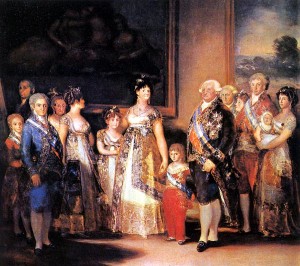 7.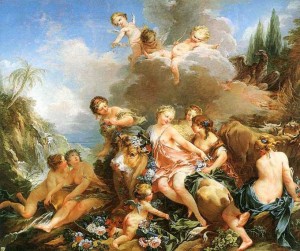   Известный гравер, живописец и декоратор             ___________прославился как первый живописец короля. Он стал одним из ярчайших законодателей всех видов французских искусств. В расцвете такого искусства во Франции, как рококо он стал самым известным представителем этого стиля, работая не только в направлении живописи, а и во всех видах прикладного и декоративного искусства: из-под его руки выходили картоны для шпалер, он расписывал веера и создавал рисунки для фарфора.8.____________ являлся человеком, жизненные утверждения и творчество которого вызвали в свое время взрыв ликования и негодования. Он был одной из самых эксцентричных и непредсказуемых фигур. Дали прожил долгую и плодотворную жизнь и сумел стать современником многих перемен в обществе и искусстве. График и живописец, режиссер и скульптор, самый яркий и популярный, порождал резонанс во всех сферах искусства, где предпринимал свою деятельность. Словно фокусник он манипулировал образами, создавая причудливые и часто скандальные их комбинации, переплетения и наложения. Его работы  вызывали сенсацию у современников жизненностью придуманных сюжетов.  Несмотря на то, что он был человеком общественным, всегда был окутан некой завесой тайны. О его жизни и жизненных принципах ничего не было известно наверняка. На фотографиях он возникает перед нами как король эпатажа.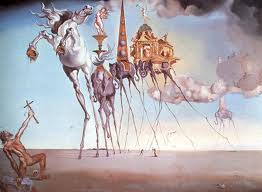 9.Французский живописец, график, виднейший представитель французского романтизма в изобразительном искусстве. Дух свободы, действия, борьбы выразил во взволнованно-напряжённых, проникнутых гуманистическим пафосом, динамичным по композиции, экспрессивных, звучных по колориту произведениях.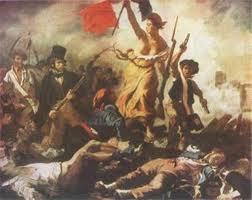 __________________________Форма отчетности: Дистанционно.Сроки отчетности: до 10 марта.Художественные стили времяопределение, характерные чертыпредставителипроизведенияНеоклассицизмАмпирРомантизмРеализмИмпрессионизмПостимпрессионизмМодерн, Символизм